Aanwinst formulier 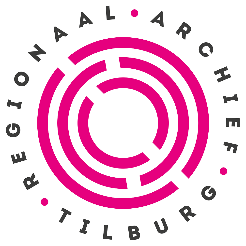 Coronadossier Regionaal Archief TilburgPersoonsgegevensNaam:		Adres:Postcode:Woonplaats:Telefoonnummer:					06-E-mailadres:Over het materiaalWat wil je aanbieden (foto, film, e.d.):		Waar is het beeld gemaakt (straat en plaats):Op welke datum is het materiaal gemaakt:Wat is er te zien?Wie is er te zien? Let op, de afgebeelde personen moeten op de hoogte zijn van het feit dat je de foto aan het archief schenkt en de persoonsgegevens deelt.Met het invullen van dit formulier ga je akkoord met de volgende voorwaarden:Ik schenk foto(‘s), film(s) en / of documenten aan Regionaal Archief Tilburg;Ik verklaar dat ik zelf de maker ben van de foto(‘s), film(s) en / of documenten en dat er geen andere rechthebbenden zijn;Ik draag de auteursrechten over aan Regionaal Archief Tilburg;Ik geef Regionaal Archief Tilburg toestemming om dit materiaal beschikbaar te stellen onder vermelding van de maker;Regionaal Archief Tilburg behoudt zich het recht om de foto(‘s), film(s) en / of documenten niet te bewaren en/of publiceren;Ik geef Regionaal Archief Tilburg toestemming mijn in dit formulier aangeleverde persoonsgegevens op te slaan;Ik geef Regionaal Archief Tilburg toestemming om mijn naam en woonplaats te publiceren;Ik verklaar dat de personen, wiens persoonsgegevens verwerkt zijn in de aangeleverde  foto(‘s), film(s) en/of documenten, ermee akkoord zijn dat ik deze beelden en gegevens afsta c.q. overdraag aan Regionaal Archief Tilburg;Regionaal Archief Tilburg mag contact met mij opnemen bij eventuele vragen.Datum:		Door dit formulier in te vullen en op te sturen verklaar ik dat ik akkoord ben met alle genoemde voorwaarden.Het volledig digitaal ingevulde formulier graag met het foto- of filmmateriaal opsturen naar coronacollectie@regionaalarchieftilburg.nl. Heb je géén digitale maar fysieke stukken die je wilt opsturen? Stuur dan het volledig ingevulde formulier met je stukken naar Regionaal Archief Tilburg, Kazernehof 75, 5017 EV Tilburg ter attentie van Astrid de Beer.